BERNESE MOUNTAIN DOG CLUB OF SOUTHERN CALIFORNIA
ADOPTION APPLICATION
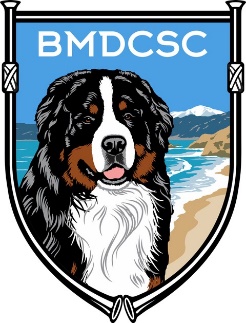 Type of Home Dwelling:Please describe why you want a Bernese Mountain Dog; what are you interested in doing with your dog?It is our practice to conduct home visits prior to approving adoption applications:

 Please return completed form to:
			Rachel Finlay			2 Roundtree Court			Aliso Viejo, CA  92656			949-246-1657						rachel_finlay@yahoo.comName:Date:Address:Phone (Home):Cell:E-Mail:Referred to BMDCSC by:Veterinarian:Own:Rent:House:Condo:Apt:Do you have a yard?YesNoDo you have an enclosed fence?YesNoIf Yes, what type and how high?Have you ever owned a dog before?Have you ever owned a dog before?YesNoIf so, which breeds?Do you currently have other animals?YesNoPlease list type and number:
Do you have children in the home?YesNoIf Yes, Please list with agesIs someone home during the day?YesNoWhere will the dog be during the day?Where will the dog be at night?Do you have a gender preference?MaleFemaleNo PreferenceAre you willing to have a member of the BMDCSC Rescue Committee visit your home prior to adoption?YesNo
Are you willing to accept follow-up phone calls and/or home visits after adoption?YesNoDo all family members want a dog?YesNoWho will be responsible for the dog’s care?What are the occupations of the adults in the home?How many hours per day will the dog be left alone?When alone, where will the dog be kept?What will you do with the dog if you are called out of town or go on vacation?Will you agree and commit to return the dog to the BMDCSC Rescue Program should anything prevent you from keeping the dog?YesNoDo you have any additional comments or information you want to share?Signature: